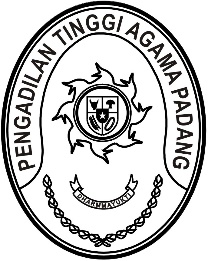 Nomor     	: W3-A/          /PS.00/12/2022	Desember 2022Lampiran	: -Perihal	:	UndanganYth. Ketua Pengadilan Agama Se Sumatera BaratDengan ini kami undang Saudara beserta Panitera dan Sekretaris, untuk mengikuti acara dengan Pimpinan Pengadilan Tinggi Agama Padang, yang Insya Allah akan dilaksanakan pada :Hari/Tanggal	:	Jum’at/ 9 Desember 2022Jam	:	09.00 WIB s.d. selesai Tempat	:	Pengadilan Tinggi Agama Padang,		Jl. By Pass KM. 24, Anak Air, PadangAcara	:	1. Pelantikan Ketua Pengadilan Agama di lingkungan Pengadilan Tinggi Agama Padang;		2. Pelantikan Panitera dan Panitera Pengganti Pengadilan Tinggi Agama Padang;		3.	Perpisahan dengan Panitera Pengadilan Tinggi Agama Padang yang mutasi;		4.	Rapat koordinasi dengan Pimpinan Pengadilan Tinggi Agama Padang;Pakaian	:	Pakaian Dinas Harian (PDH)Demikian disampaikan dan terima kasih.Wassalam,Ketua,Dr. Drs. H. Pelmizar, M.H.I.NIP. 195611121981031009